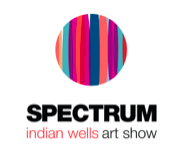 FOR IMMEDIATE RELEASEMedia Contact: 
Jaclyn Acree									
Olive PR Solutions, Inc.m. 408-761-8958 o. 619-955-5285jaclyn@oliveprsolutions.com Inaugural Spectrum Indian Wells Announces Show Highlights-Four-day fine art experience reports successful first year-INDIAN WELLS (April 29, 2016) – Spectrum Indian Wells, a juried contemporary art show in the Coachella Valley of Southern California, announced a successful first year, which took place March 17-20. The premiere of the four-day contemporary art show welcomed attendees  to the Renaissance Indian Wells Resort during the championship weekend of the renowned BNP Paribas Open to enjoy the works of nearly 50 exhibiting artists and galleries, both from the region and from around the globe, showcasing hundreds of artworks—sculpture, paintings, photography, glassworks, and more. “We are very happy with the success of the first Spectrum Indian Wells and excited for the potential of the show in the coming years,” said Eric Smith, president of Redwood Media Group. “The local residents were very receptive and we are looking forward to returning again next year.”For the 2017 show, RMG plans on building upon this show's amazing potential by including more local media coverage, increasing community outreach and involvement, and hosting additional Collectors' Club and sponsored special events—all for the specific purpose of increasing traffic and driving sales. Next year’s show will run from March 16–19, 2017.Every spring season, thousands of visitors flock to the Coachella Valley for art festivals, music festivals, and sporting events. Spectrum Indian Wells has enriched this popular season with compelling, site- and theme-specific art projects; art talks and panel discussions; and live art demonstrations. Additional 2016 show highlights included: VIP Opening Night was a success with presenting sponsor, UBS Financial Services, bringing in their high-net-worth clients to their exclusive VIP lounge. The theme was [EXPANSE]—A vast landscape of artistic imaginings. Against an expansive desert backdrop, world-class artists and galleries pursue the pinnacle of creative vision.    Meet the Artist sessions and live art demonstrations included:Souren MousaviShewmaker SculptureBrian Rock GalleryContemporary Art Projects USAStephen SchubertFoxfire StudioCarini Arts – The Art of Michael CariniNovem Fine ArtFrancesca Saveri GalleryGebhardt GalleryGregg AlbrachtElizabeth Dunlop StudioThe Blue Azul CollectionNonos GalleryArt Talks included: The Fine Art of Collecting Limited Editions by Gary KerrPainting with Passion featuring Souren Mousavi, Stephen Schubert, and Francesca SaveriSculpture Diversity featuring Mercedes and Franziska Welte, Michael Shewmaker, Elizabeth Dunlop, and Jim KellerEvolving Into Painting featuring Kris and Angela Gebhardt, Brian Rock, and Michael CariniNot Just Painting – Mixing It Up! featuring Gregg Albracht and Ricardo CardenasSculpture and More featuring Jacinthe Lacroix, Marc Lacroix, and Steven LustigSpotlight Artists for 2016 were Kris Gebhardt, Angela Gebhardt, and Maria Ana Davila. Award winners included:Best Booth Design: Blue Rain GalleryDirectors’ Award: Michael Carini of Carini Arts and Jeffrey Bisaillon of JBIS Contemporary  Best Sculpture Award: Michael Shewmaker, Shewmaker Sculpture; Jim Keller, Foxfire Studio; C.J. Rench, CJR Design StudioBest International Exhibtor: Nikolai Blokhin of Russia and Rodo Padilla of MexicoNotable Exhibitor Sales:More than 45 artists and galleries displayed their work at Spectrum Indian Wells, and many came away with valuable new contacts and lucrative deals. Here are some of the top sales and commissions from this year’s show:JD Schultz: Sold two pieces on opening night at $7,500 each.Kelly Fischer with Contemporary Art Projects USA: Painted a new piece on site and sold it.Elizabeth Dunlop: Sold her first piece within the first 30 minutes of the show opening, as well as two others throughout the weekend. Dellorco Gallery: Sold a 48x36 oil on canvas piece titled “Rachel” for $9,000. 57 Projects Gallery: Sold five pieces totaling $13,700.Contemporary Art Projects USA: Sold eight pieces totaling $16,500.Michael Shewmaker: Sold a large sculpture piece for $59,000.Spectrum Indian Wells is owned by Redwood Media Group, organizer of leading art shows across the country, connecting top artists, gallery owners, and publishers with buyers, collectors, and dealers who love their work. Click here to view photos from Spectrum Indian Wells 2016. For more information about Spectrum Indian Wells, visit www.spectrum-indianwells.com. ###About Spectrum Indian Wells:Spectrum Indian Wells, launching its premiere in March 2016, aims to reach hundreds of thousands of art fans via exhibition, education, and special events. Taking place in California’s gorgeous Coachella Valley, Spectrum Indian Wells brings a much-needed arts-and-culture element to an area and time of year rich with sporting events and music festivals. The four-day contemporary art show is owned and produced by Redwood Media Group (RMG). For more information, visit www.spectrum-indianwells.com.About Redwood Media GroupSince 2009, Redwood Media Group (RMG) has been revolutionizing the global fine art community by helping artists and gallery owners grow their businesses through fine art exhibitions and publications, art business education, mentoring, marketing, and social media. Today, RMG owns and operates six fine art shows: Artexpo New York, Art San Diego, Spectrum Indian Wells, Spectrum Miami, Art Santa Fe, and Red Dot Miami. Artexpo New York, the world's largest fine art trade show for 38 years and counting, attracts nearly 30,000 art enthusiasts every year, including 4,500 industry buyers. Spectrum Miami and RMG’s newest acquisition, Red Dot Miami, take place during Miami Art Week, an annual attraction that draws over 80,000 art collectors to the city. Over the past seven years, RMG has welcomed hundreds of thousands of visitors to their events, sold millions of dollars' worth of art, and helped thousands of unrepresented and established artists launch or grow their careers. Aside from hosting multiple high-end art shows throughout the year, RMG also publishes Art Business News and DECOR magazine. For more information, visit:www.redwoodmg.com, www.artbusinessnews.com, www.decormagazine.com, www.artexponewyork.com, www.art-sandiego.com, www.spectrum-miami.com, www.spectrum-indianwells.com, www.artsantafe.com and www.reddotmiami.com. 